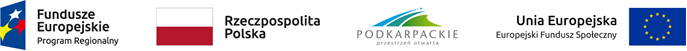 Załącznik nr 1 do Regulaminu rekrutacji i uczestnictwa w projekcie FORMULARZ REKRUTACYJNY DO PROJEKTU PN. ”DRUGA SZANSA”Część A – wypełnia osoba bezrobotnaDane kontaktowe uczestnikaStatus uczestnika projektu w chwili aplikowania do projektuW związku z aplikowaniem do projektu pn. ”Druga szansa” oświadczam, że: Jestem osobą bezrobotną zarejestrowaną w PUP w Sanoku.Zobowiązuję się do składania wszelkich wyjaśnień oraz dodatkowych informacji w szczególności po przerwaniu lub zakończeniu udziału w projekcie, niezależnie od faktu figurowania w rejestrze PUP w Sanoku jako osoba bezrobotna.W przypadku zaistnienia zmian w moich danych osobowych zobowiązuję się w terminie do 3 dni poinformować pisemnie o tym fakcie Urząd.Do momentu podpisania FORMULARZA pozostaję nieprzerwanie bez pracy powyżej ……… miesięcy (do okresu należy zaliczyć łączny, nieprzerwany czas pozostawania bez pracy tj. okres zarejestrowania w ewidencji PUP oraz okresy przed i pomiędzy rejestracją w PUP).O zakwalifikowaniu do projektu chcę zostać powiadomiony: TelefonicznieE-mailemInnym ………………………………………………..(wskazać sposób)ImięNazwiskoPESELTelefon kontaktowy (wypełnić obowiązkowo)Adres e-mail (wypełnić obowiązkowo)1.Jestem osobą należącą do mniejszości narodowej lub etnicznej, migrantem, osobą obcego pochodzeniaTakNieOdmawiam podania informacji (osoba może nadal wziąć udział w projekcie)2.Jestem osobą bezdomną lub dotkniętą wykluczeniem z dostępu do mieszkańTakNie3.Posiadam orzeczenie o stopniu niepełnosprawnościTakNieUZUPEŁNIĆ, JEŚLI WSKAZANO „TAK”4.Jakie usługi dostępnościowe musimy zapewnić żeby Pan/Pani czuł/a się komfortowoTłumacz języka migowegoAsystentPokój dostosowany do potrzeb osób 
z niepełnosprawnościamiNie potrzebuję usług dostępnościowych        Inne………………………………..…………………………………….5.Jestem osobą w innej niekorzystnej sytuacji społecznej (innej niż wymienione powyżej)TakNieOdmawiam podania informacji (osoba może nadal wziąć udział w projekcie)…..……………………………………………………………………………………miejscowość i dataczytelny podpis uczestnika projektu